Publicado en 41004 el 28/11/2012 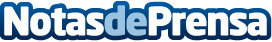 El alumbrado navideño se enciende este viernesEl Ayuntamiento de Sevilla ya ha colocado los adornos de navidad  como los de Ochoqueochenta y estrenará este viernes 30 de diciembre la iluminación navideña. La capital hispalense contará este año con 130 calles iluminadas, unas 17 más que el año anterior, y en esta ocasión, todos los distritos tendrán alumbrado navideño en mayor o menor medida.Datos de contacto:Federico Rollán954222829Nota de prensa publicada en: https://www.notasdeprensa.es/el-alumbrado-navideno-se-enciende-este-viernes Categorias: Andalucia http://www.notasdeprensa.es